Ysgol Gynradd Tre Uchaf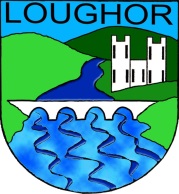 Mae angen Cynorthwyydd Addysgu Dros Dro 27.5 awr, mor fuan a phosib.Gradd 4Dymuna’r Corff Llywodraethu benodi cynorthwyydd addysgu i weithio yn blwyddyn 4 tan Gorffenaff i ddechrau.Bydd dyletswyddau’n cynnwys:Cynorthwyo disgyblion i ddysgu mewn blwyddyn 4, prif ffrwd.Cynorthwyo'r athro dosbarth i baratoi adnoddau, llunio gweithgareddau dysgu ac asesu disgyblion;  Cynnal gorchwylion ymarferol sy’n cynorthwyo’r ysgol i weithredu’n llyfn a didrafferth.Bydd gan yr ymgeisydd llwyddiannus:Gymhwyster NVQ Lefel 3 perthnasol neu gymhwyster cyfwerthDealltwriaeth dda o addysg yng Nghyfnod Allweddol 2 Sgiliau llythrennedd a rhifedd graenus Bod wedi’i ymrwymo i ddull Adferol o reoli ymddygiad Angen profiad o weithio gyda phlant a problemau ymddygiadBod yn gallu cynorthwyo disgyblion ag ystod o Anghenion Dysgu Ychwanegol, yn cynnwys Anhwylder ar y Sbectrwm Awtistig  ac Anhwylder YmlyniadBod yn bositif, yn optimistaidd ac yn rhagweithiol o fewn tîm o staff cryf sy’n bodoli;Cyfrannu at fywyd cyffredinol yr ysgol gyfan.Dylai ymgeiswyr gwblhau ffurflen gais, y gellir ei chanfod ar wefan yr ysgol, gan ddatgan unrhyw gryfderau a diddordebau neilltuol yn eu llythyr cais.Gellir canfod rhagor o wybodaeth a disgrifiad o’r swydd ar ein gwefan:https://tre-uchaf-primary-school1.j2webby.comDyddiad cau: Dydd Llyn 24 ChwefrorDyddiad cyfweld: Dydd Iau 27 Chwefror